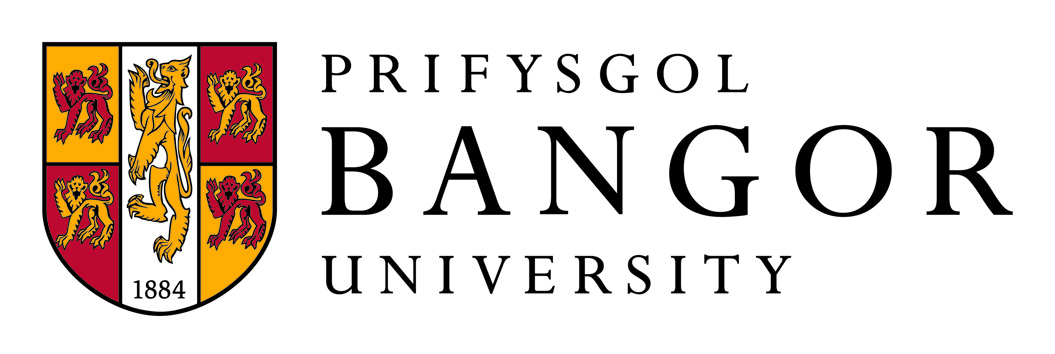 CALL FOR PAPERS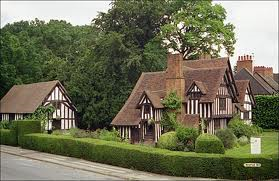 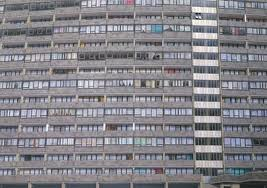 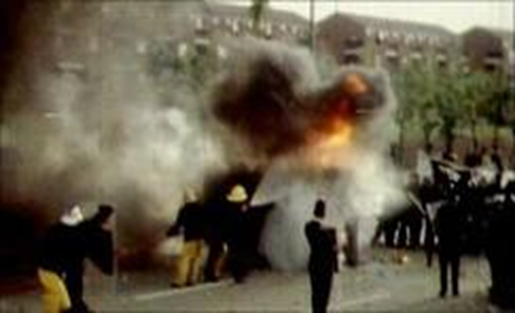 Community, Cohesion and Social Stability: Historical and Contemporary PerspectivesBangor University, 13-14 September 2012Contact information:Peter Shapely, his401@bangor.ac.ukDinah Evans, his801@bangor.ac.ukRegistration details:Linda Jones, els042@bangor.ac.ukFurther details:http://www.bangor.ac.uk/history/conferences/ccss/index.php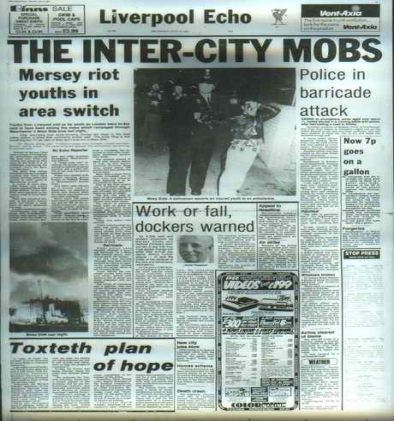 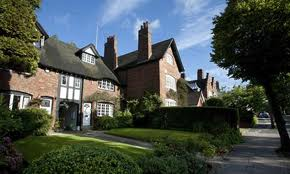 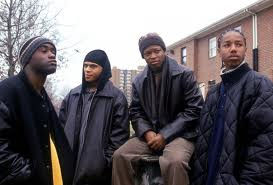 SHWHA (Bangor), College of Arts and Humanities (Bangor), WISERD